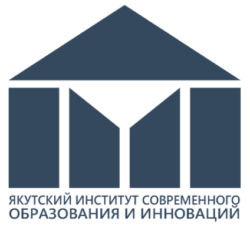 Автономная некоммерческая организация дополнительного профессионального образования Якутский институт современногообразования и инноваций__________________________________________________________________Семинар «Семиотические технологии обучения в практике школьного образования»Авторы: Павлов И.И., к.п.н., доцент ПО ИЕН СВФУ, научный руководитель кафедры естественнонаучного образования АНО ДПО ЯИСОИ, Данилова М.П., зав кафедрой методики преподавания естественнонаучных предметов АНО ДПО ЯИСОИСемиотика, или семиология – это междисциплинарная область исследований, в рамках которой изучаются знаки и знаковые системы, хранящие и передающие информацию: слово, образ, жест и пр. В педагогической практике семиотика используется в исследовании познавательных процессов и как основа развития исследовательских умений. Теория множественного (семиотического) интеллекта – теория, предложенная Говардом Гарднером в 1983 году как модель интеллекта, которая рассматривает интеллект в различных конкретных (в первую очередь сенсорных) условиях, а не как доминирование одной общей способности к чему-либо. Семиотические технологии, построенные на теории множественного интеллекта, предоставляют учителям средства, которые позволяют реализовывать в учебном процессе принципы индивидуализации, дифференциации и интеграции учебного материала.Дидактическая модель, построенная по семиотической технологии строится на трех компонентах: 1. Семиотический контекст: отбор содержания раскрывает ту или иную тему в разных культурных кодах: язык фактов, художественные образы, математические символы и т. д. 2. Семиотическая деятельность: организация деятельности включает чтение, письмо, аудирование, рисование, двигательную активность, ручной труд, исследование, коммуникацию, ассоциацию, рефлексию и пр.3. Семиотический результат: система оценивания строится с учетом самооценки, процессуальной аутентичной оценки и внешней экспертной оценки на основе взаимодополняющих критериев.Ключевые понятия: семиотика, технология обучения, множественный интеллект, средства обучения, индивидуализация, дифференциация Учебный план семинара:№ п/пТемаЧасыФорма организации учебного процессаРесурсное обеспечениеФорма промежуточного контроля1Семиотика и теория множественного интеллекта1Интерактивная лекцияЭкран, проекторТестирование2Педагогическая диагностика когнитивного многообразия1Практическая работа «Составление интеллектуального профиля»Экран, проекторАнализ практической работы3Семиотические технологии в педагогической деятельности1Групповая работа «Отбор содержания учебного материала по семиотической технологии»Экран, проектор, ноутбуки с выходом в интернетЗащита групповых работ.Анализ содержания учебного материалаСемиотические технологии в педагогической деятельности1Групповая работа «Организация семиотической деятельности»Экран, проектор, ноутбуки с выходом в интернетЗащита групповых работ.Анализ организации деятельности учебного занятия4Семиотические технологии в педагогической деятельности2Групповая проектная деятельность «Систематизация понятий и оценивание образовательных результатов»Экран, проектор, цветная бумага, бумага А3, А4, цветные карандаши, ножницы, клейМентальные карты и лэпбуки.Анализ оценки и самооценки образовательных результатов8 часов8 часов8 часов8 часов8 часов8 часов